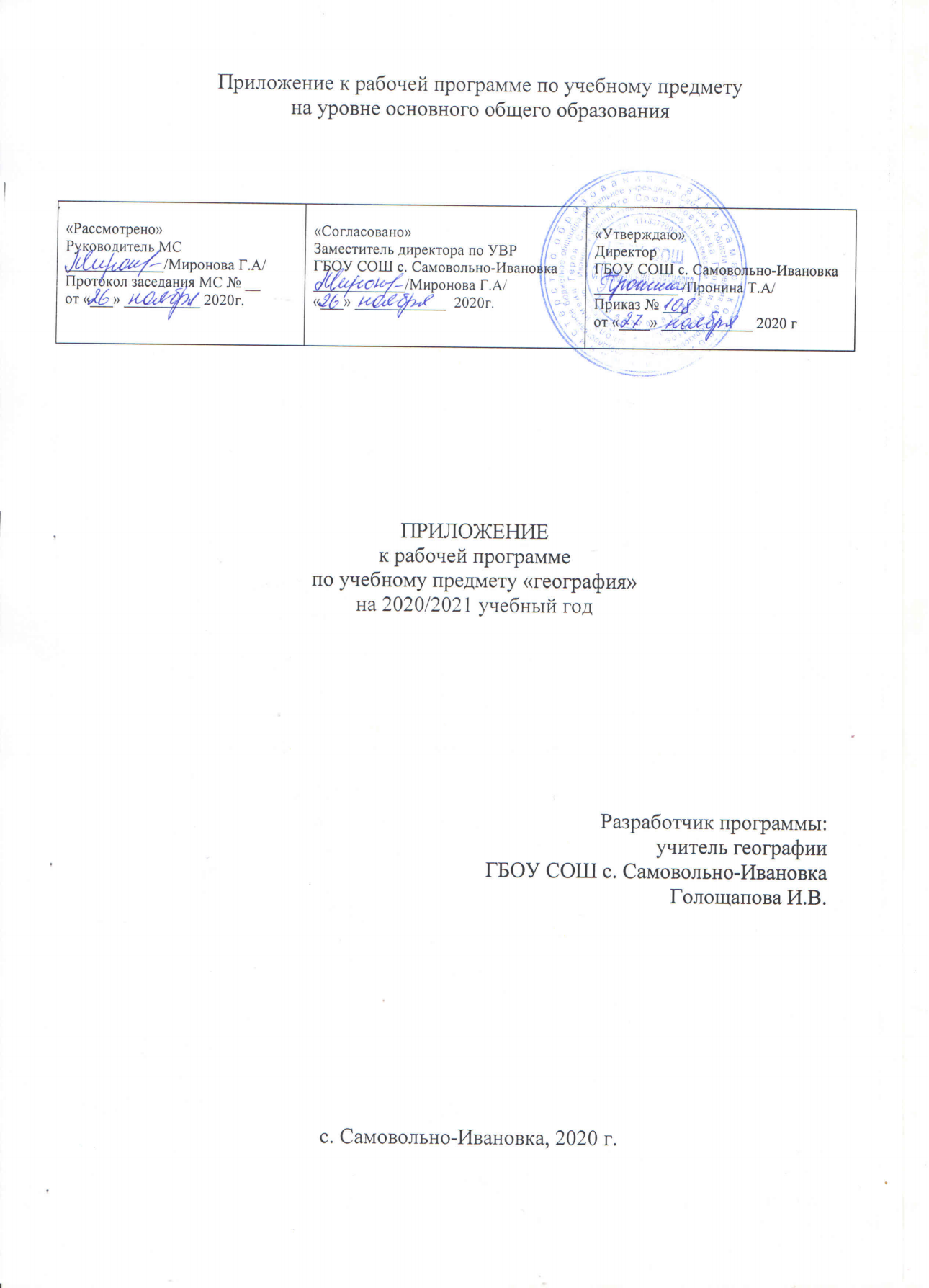 ПредметКлассВариантГеография8Поурочно - тематическое планированиеРазделОписание разделаТема урокаКол-во часовВведениеЧто изучает география России1Россия на карте мираГраницы России1Россия на карте часовых поясов. Практические работы. 1 Определение поясного времени для различных населенных пунктов1Географическое положение России1Физико-географическое, экономико-географическое и транспортно-географическое положение Росси Практические работы. 2 Характеристика географического положения России, США и Канады положение России1Геополитическое, геоэкономическое, геодемографическое, этнокультурное и эколого-географическое положение России1Как формировалась государственная территория России1Этапы и методы географического изучения территории1Особенности административно-территориального устройства страны. Практические работы. 3. Анализ административно-территориального деления России1Природа России.Геологическая история и геологическое строение территории России1Всероссийская контрольная работа1Рельеф России. Практические работы. 4 Объяснение зависимости расположения крупных форм рельефа и месторождений полезных ископаемых от строения земной коры на примере отдельных территорий1Как и почему изменяется рельеф России1Стихийные природные явления в литосфере1Человек и литосфера1Итоговый урок по теме «Геологическое строение, рельеф и полезные ископаемые». 1Факторы, определяющие климат России. 1Закономерности распределения тепла и влаги на территории России.Практические работы. 5. Определение по картам закономерностей распределения солнечной радиации, радиационного баланса. Выявление особенностей распределения средних температур января и июля, годового количества осадков на территории страны.1Сезонность климата. 1Типы климатов России. Практические работы. 6. Определение по синоптической карте особенностей погоды для различных пунктов. Составление прогноза погоды1Климат и человек. 1Практическая работа. 7 Оценка основных климатических показателей одного из регионов страны для характеристи ки условий жизни и хозяйственной деятельности населения1Итоговый урок по теме «Климат и климатические ресурсы»1Разнообразие внутренних вод России. Реки. 1Озера. Болота. Подземные воды. Ледники. Многолетняя мерзлота. Практические работы. 9. Объяснение закономерностей размещения разных видов вод суши и связанных с ними опасных природных явлений на территории страны в зависимости от рельефа и климата1Водные ресурсы и человек. Практические работы. 10. Оценка обеспеченности водными ресурсами крупных регионов России, составление прогноза их использования. Корректировка "западающих" тем на ВПР0,5+0,5Итоговый урок по теме «Внутренние воды и водные ресурсы»1Образование почв и их разнообразие. Корректировка "западающих" тем на ВПР0,5+0,5Закономерности распространения почв. Корректировка "западающих" тем на ВПР0,5+0,5Почвенные ресурсы России. Корректировка "западающих" тем на ВПР0,5+0,5Практическая работа. 11 Выявление условий образования основных типов почв и оценка их плодородия. Корректировка "западающих" тем на ВПР0,5+0,5Растительный и животный мир России0,5+0.5Биологические ресурсы. Охрана растительного и животного мира. Практические работы. 12. Прогноз изменения растительного и животного мира при заданных условиях изменения других компонентов природного комплекса.1Разнообразие природных комплексов. Корректировка "западающих" тем на ВПР0,5+0,5Природно-хозяйственные зоны России1Арктические пустыни, тундра и лесотундра1Леса1Лесостепи, степи и полупустыни1Высотная поясность1Особо охраняемые природные территории1Итоговый урок по темам "Растительный и животный мир. Биологические ресурсы .Природное районирование".1Население России.Численность населения России1Мужчины и женщины. Продолжительность жизни.Практические работы. 13 Сравнительная характеристика половозрастного состава населения регионов России1Народы, языки и религии.1Городское и сельское население.1Размещение населения России.1Миграции населения в России. Практические работы. 14 Характеристика особенностей миграционного движения населения России1Люди и труд.1Итоговый урок по теме «Население России»1Хозяйство РоссииЧто такое хозяйство страны?1Как география изучает хозяйство. Практические работы. 15 Определение по картам типов территориальной структуры хозяйства России1Состав первичного сектора экономики. Природные ресурсы1Природно-ресурсный капитал России. Практические работы. 16 Выявление и сравнение природно-ресурсного капитала различных районов России1Сельское хозяйство1Растениеводство1Животноводство. Практические работы. 17 Определение главных районов животноводства в России1Лесное хозяйство1Охота и рыбное хозяйство1Итоговый урок по теме «Первичный сектор экономики – отрасли, эксплуатирующие природу»1География Самарской областиГеографическое положение1Геологическое строение, рельеф и полезные ископаемые1Климат, воды, почвы.1Растительный и животный мир. Охрана природы1Население1Итоговый урок по теме «География Самарской области»1Итоговое повторениеПовторение и общение знаний по курсу "География России. Природа. Население . Хозяйство."1Итоговый урок по курсу «География России. Природа. Население. Хозяйство»1Заключительный урок1